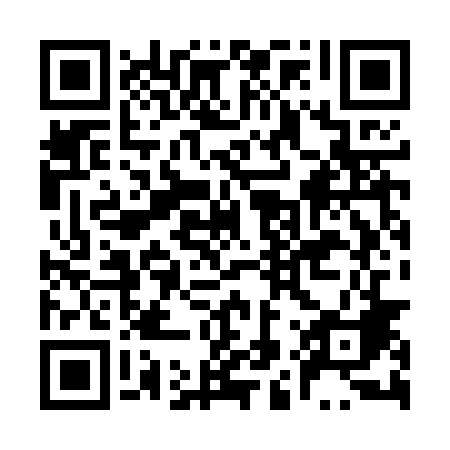 Ramadan times for Gromada, PolandMon 11 Mar 2024 - Wed 10 Apr 2024High Latitude Method: Angle Based RulePrayer Calculation Method: Muslim World LeagueAsar Calculation Method: HanafiPrayer times provided by https://www.salahtimes.comDateDayFajrSuhurSunriseDhuhrAsrIftarMaghribIsha11Mon4:024:025:5111:393:345:285:287:1112Tue3:593:595:4911:393:355:305:307:1313Wed3:573:575:4711:393:365:315:317:1414Thu3:553:555:4411:383:385:335:337:1615Fri3:523:525:4211:383:395:355:357:1816Sat3:503:505:4011:383:405:365:367:2017Sun3:483:485:3811:373:425:385:387:2218Mon3:453:455:3611:373:435:405:407:2419Tue3:433:435:3311:373:445:415:417:2520Wed3:403:405:3111:373:465:435:437:2721Thu3:383:385:2911:363:475:445:447:2922Fri3:353:355:2711:363:485:465:467:3123Sat3:333:335:2511:363:495:485:487:3324Sun3:303:305:2211:353:515:495:497:3525Mon3:273:275:2011:353:525:515:517:3726Tue3:253:255:1811:353:535:525:527:3927Wed3:223:225:1611:343:545:545:547:4128Thu3:203:205:1311:343:565:565:567:4329Fri3:173:175:1111:343:575:575:577:4530Sat3:143:145:0911:343:585:595:597:4731Sun4:124:126:0712:334:597:017:018:491Mon4:094:096:0512:335:007:027:028:512Tue4:064:066:0212:335:027:047:048:533Wed4:034:036:0012:325:037:057:058:554Thu4:014:015:5812:325:047:077:078:575Fri3:583:585:5612:325:057:097:098:596Sat3:553:555:5412:315:067:107:109:017Sun3:523:525:5212:315:077:127:129:048Mon3:503:505:4912:315:087:137:139:069Tue3:473:475:4712:315:107:157:159:0810Wed3:443:445:4512:305:117:177:179:10